КвестРазложение многочлена на множителиУрок-игра для учащихся 7-х классовЦель: развитие интеллектуальных и творческих способностей обучающихся, познавательной активности, интереса к изучению математики;понимать и использовать навык индивидуальной работы при решении учебных математических задач; уметь слышать и слушать окружающих людей, уважать и помогать своим одноклассникам.  делать выводы с использованием законов логики, дедуктивных и индуктивных умозаключений.Оборудование: Ноутбук, проектор, экран.Ход занятия:І. Организационный момент.Здравствуйте, ребята! Сегодня нам предстоит вместе с зайчонком Бонни пройти квест “Разложение многочленов на множители”, в конце которого вы получите приз. Итак, мы начинаем….Звучит музыка . На экране появляется заставка игры и указанием названия урока, дети записывают его. 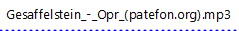 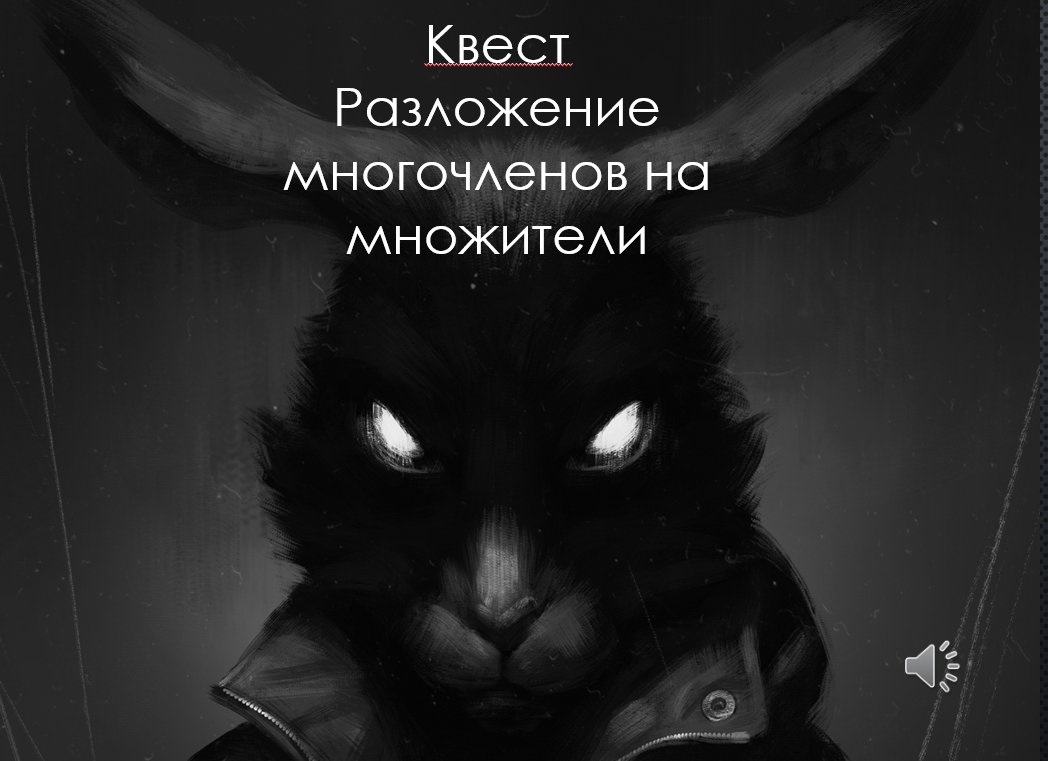 ІІ. Выполнение заданий.1. Перове задание “Напиши меня, если сможешь”На экран выводится слайд с текстом, в котором нужно вместо слов написать формулы сокращенного умножения. Один человек выходит к доске, а остальные выполняют его в тетрадях.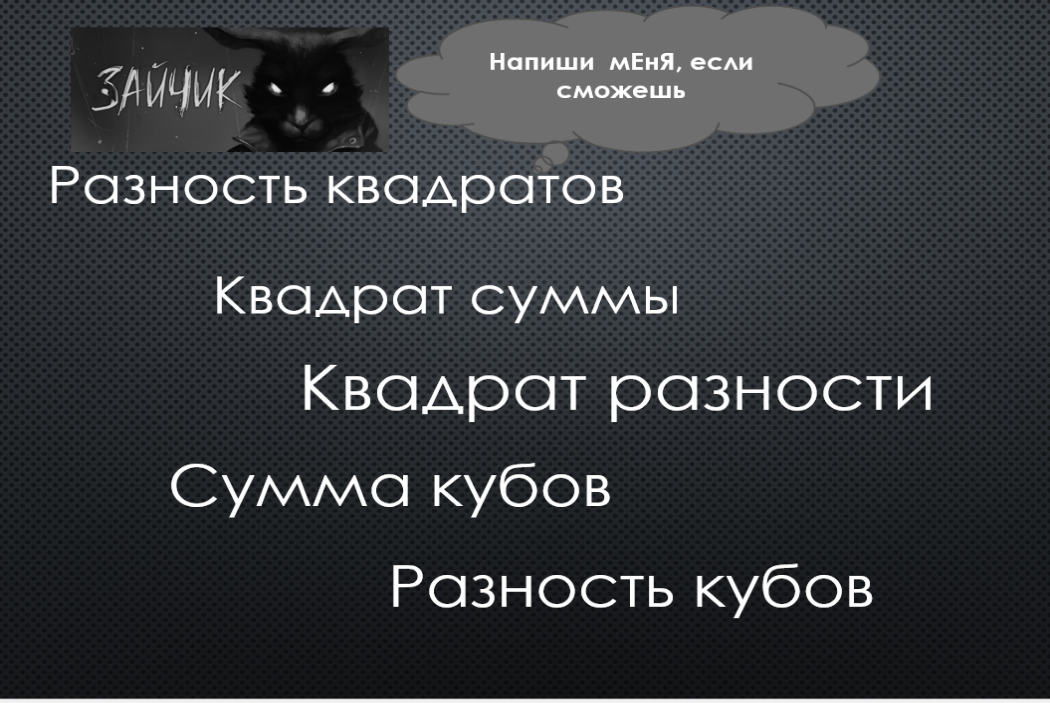 2. Второе задание “Не усложняй!”На экран выводится слайд с заданием, в котором нужно найти значение выражения. Два человека выходят к доске, а остальные выполняют его в тетрадях.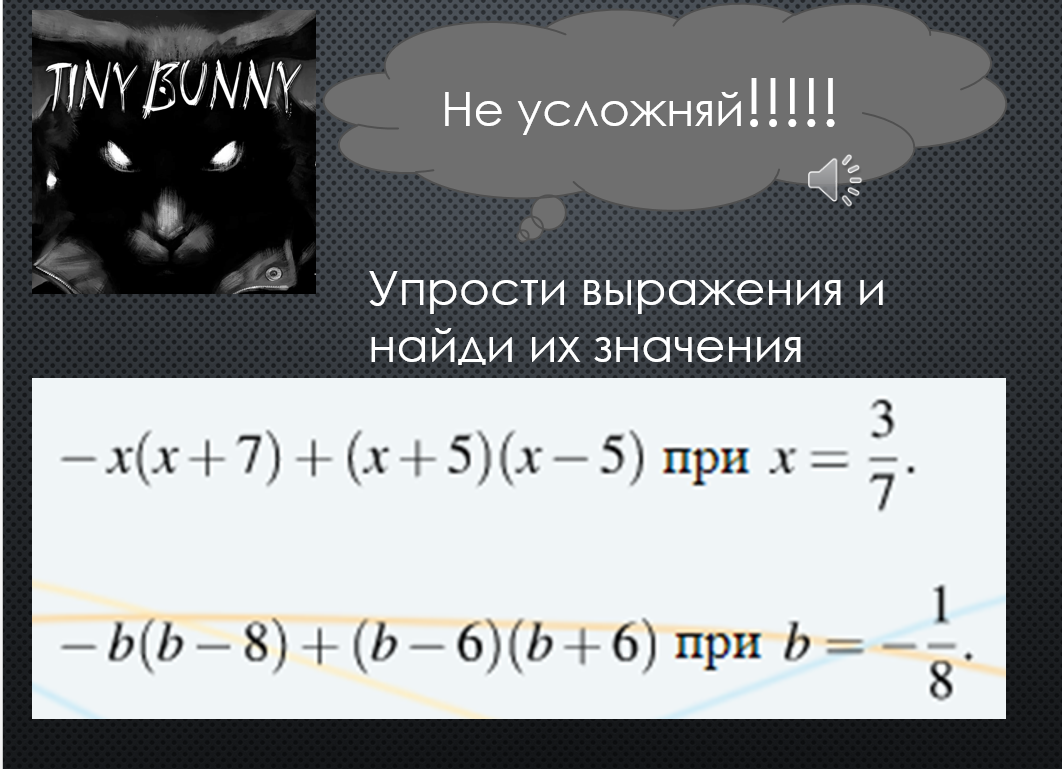 3. Третье задание “Иди по лестнице!”На экран выводится слайд, в котором нужно написать коэффициенты для двучлена с показателем степени 7, используя треугольник Паскаля. Один человек выходит к доске, а остальные выполняют его в тетрадях.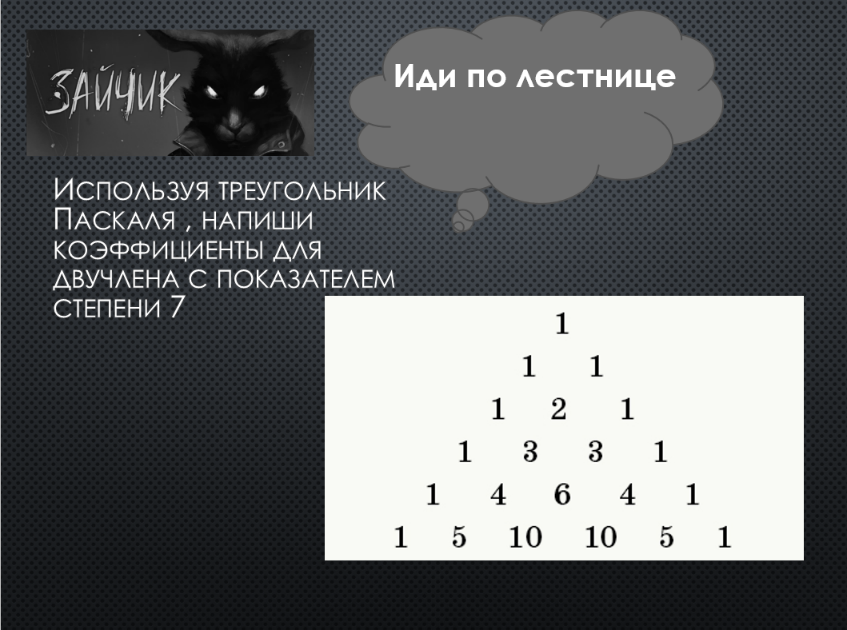 4. ФизминуткаАвторское видео моей ученицы 7-1 класса Зыряновой Полины “Зарядка для глаз”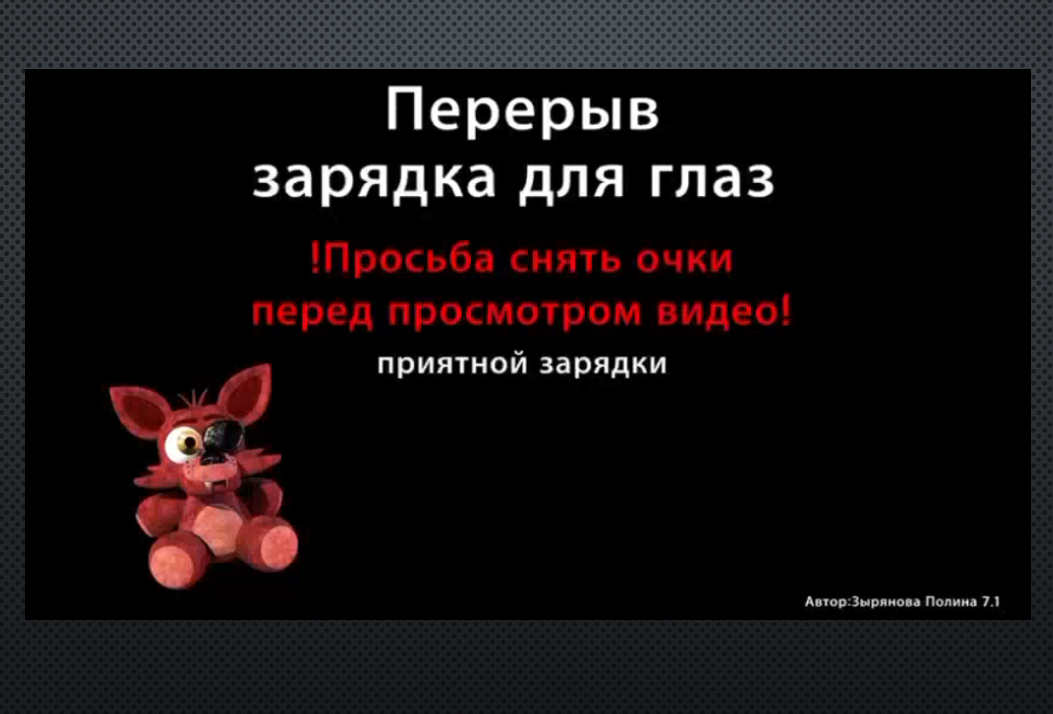 5.  Четвертое задание “Сдаешься?”На экран выводится слайд, в котором многочлены нужно разложить на множители. Два человека выходят к доске, а остальные выполняют его в тетрадях.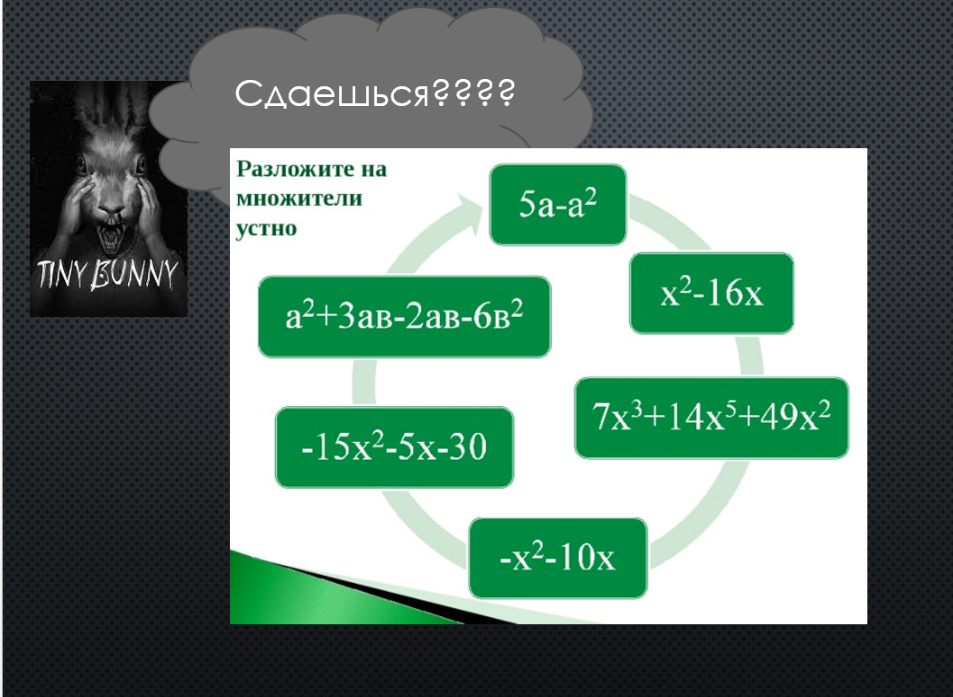 6.  Пятое задание “Ты еще жив?”На экран выводится слайд, в котором нужно разложить многочлены на множители и указать какими способами. Два человека выходят к доске, а остальные выполняют его в тетрадях.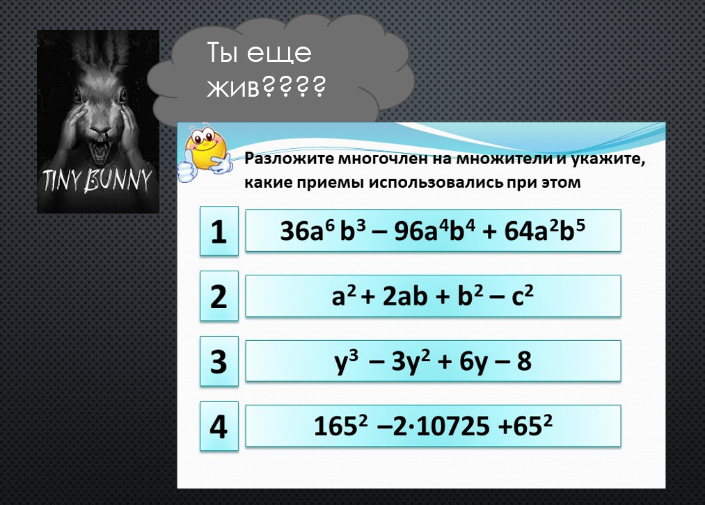 ІІІ. Подведение итогов.На экран выводится последний слайд. Детям в качестве приза раздаются конфеты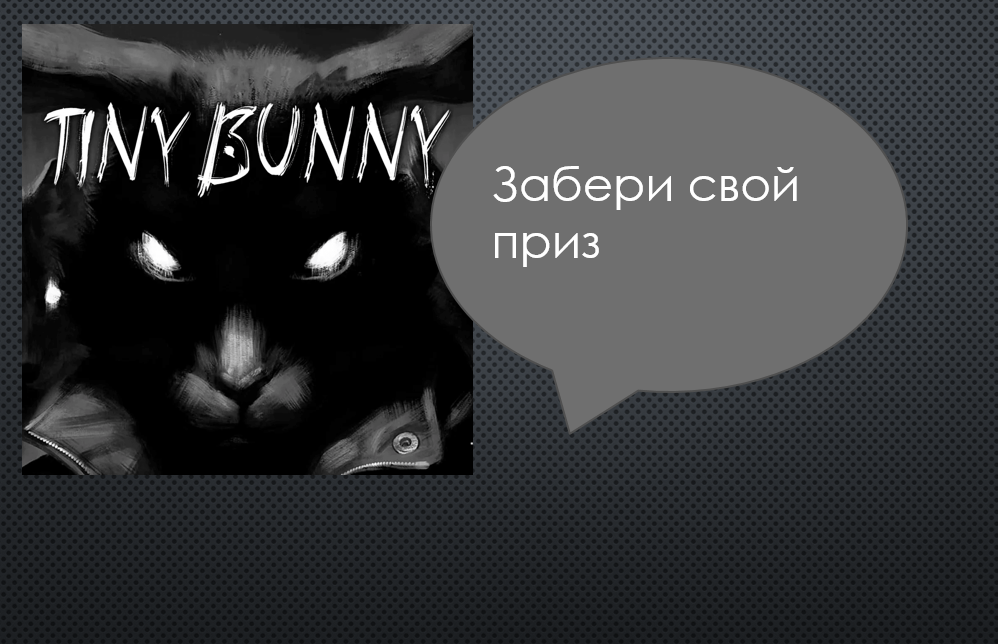 